Undergraduate Lab Assistant, Strecker Lab, ESM DepartmentThe Strecker Aquatic Ecology Lab invites applications for an undergraduate laboratory assistant during Spring Term. This is a great opportunity to gain experience in aquatic ecology and genetic lab techniques. The assistant will work on an NSF-funded project looking at the effects of hydrologic alterations and climate change on freshwater ecosystem connectivity and ecology on the Columbia Plateau. There is a possibility that this position could extend to the summer term. Pay rate is $11.25/hour for approximately 8-10 hours/week during Spring Term.Application: Applicants must provide the following:         CV or resumé including contact information, educational background, volunteer/work experience         contact information for two professors or instructors familiar with their academic performance         a ~300 word personal statement describing their experience, motivation, qualifications, research interests, and career aspirationsSubmission information:  Please send application information to Crysta Gantz (PhD Student, Strecker Lab), cgantz@pdx.eduSelection Criteria: A background in ecology, biology, environmental science, or a related field, with a strong interest in aquatic ecosystems is required. Previous research experience is not required. Additional selection criteria include:         Motivation and enthusiasm to develop research skills and techniques         Successful completion of college-level courses relevant to research         Applications are due by April 3rd, with a decision expected by April 10, 2018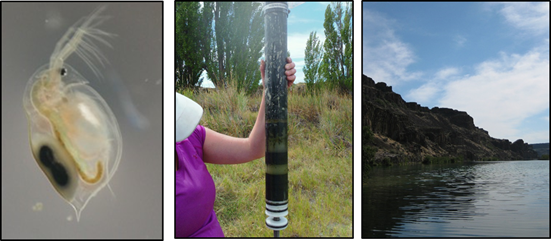 